                             ( سيرة علمية )                                     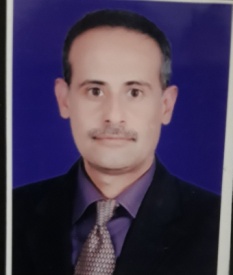 الاسم :     د. احمد محمد طارقموقع العمل: الجامعه التقنيه الوسطى / معهد التقني الطبي المنصورالشهادات : دكتوراه حشرات اللقب العلمي: استاذ مساعد التخصص العام :وقاية نباتالتخصص الدقيق :حشرات جنائية المجال البحثي :اكاديمييتحمل التدريسي والتشكيل كافة التبعات القانونية والادارية عن صحة ودقة المعلومات المثبتة في اعلاهالمواد الدراسية التي قام بتدريسها في الدراسات :(اوليه  l العليا )الدراسات الاوليةالدراسات الاوليةالدراسات العلياالدراسات العلياالمواد الدراسية التي قام بتدريسها في الدراسات :(اوليه  l العليا )1امراض نباتمكافحة متكلملهالمواد الدراسية التي قام بتدريسها في الدراسات :(اوليه  l العليا )2حشرات عامهمقاومه احيائيهالمواد الدراسية التي قام بتدريسها في الدراسات :(اوليه  l العليا )3نحل العسلالاداره المتكامله للافاتالمواد الدراسية التي قام بتدريسها في الدراسات :(اوليه  l العليا )4اسس وقاية نباتالمواد الدراسية التي قام بتدريسها في الدراسات :(اوليه  l العليا )5 حشرات طبيه وبيطريهالمواد الدراسية التي قام بتدريسها في الدراسات :(اوليه  l العليا )6نبات عامالمواد الدراسية التي قام بتدريسها في الدراسات :(اوليه  l العليا )7طحالبعدد الاشراف على طلبة الدراسات العليادبلوم عاليماجستير دكتوراهعدد الاشراف على طلبة الدراسات العليا---عدد البحوث المنشورهمحليعربي عالميعدد البحوث المنشوره9210المؤلفات والكتب وبراءات الاختراعدراسة عن الحشرات الجنائيه ودورها في الكشف عن الجريمةالمؤلفات والكتب وبراءات الاختراع-المؤلفات والكتب وبراءات الاختراع-المؤلفات والكتب وبراءات الاختراع-المشاركة في المؤتمرات1مؤتمر وقاية النبات في كلية الزراعه جامعة بغدادالمشاركة في المؤتمرات2مؤتمر العربي الثامن لجمعية وقاية النبات العربيه الاردنالمشاركة في المؤتمرات3المؤتمر العربي لعلوم الحياة عمان الاردنالمشاركة في المؤتمرات4